DETERMINERSA determiner is used to modify a noun. It indicates reference to something specific or something of a particular type. This function is usually performed by articles, demonstratives, possessive determiners, or quantifiers.Types of DeterminersArticles The definite and indefinite articles are all determiners.Definite article - the Indefinite article - a or an (a is used before a consonant sound; an is used before a vowel sound.) Examples:Close the door, please. 		I've got a friend in Canada. DemonstrativesThere are four demonstrative determiners in English and they are: this, that, these and thoseNote that demonstrative determiners can also be used as demonstrative pronouns. When they are used as determiners they are followed by the nouns they modify. Compare:This is my camera. (Demonstrative used as a pronoun, subject of the verb is) 
This camera is mine. (Demonstrative used as a determiner modifying the noun camera.) PossessivesPossessive adjectives - my, your, his, her, its, our, your, their - modify the noun following it in order to show possession.Possessive determiners are different from possessive pronouns - mine, his, hers, yours, ours, their. Possessive pronouns can stand alone and are not followed by nouns. Possessive determiners, on the other hand, are followed by nouns.Compare:This is my house. (my is a possessive determiner. It is followed by the noun house which it modifies)
Is that car yours? (yours is a possessive pronoun. It is not followed by a noun.) QuantifiersQuantifiers are followed by nouns which they modify. Examples of quantifiers include:some, any, few, little, more, much, many, each, every, both, all, enough, half, little, whole, less.Quantifiers are commonly used before either countable or uncountable nouns.He knows more people than his wife.		Little knowledge is a dangerous thing.Exercise: Circle the correct determiner.Could you bring me ______ books I left in the garden?a)  this	b)  these	c)  that	d)  those	______ sun rises from the east.a)  the	b)  a	c)  an		The doctor advised me to eat ______ apple every morning. a)  the	b)  a	c)  an		There aren't ______ students in the library. a)  much	b)  many	c)  a lot		I haven't got ______ pictures in my bedroom.a)  some	b)  any	c)  many		She gave a cookie to ______ child. a)  any	b)  all	c)  each		I've got to solve ______ math problems before I go to sleep. a)  any	b)  some	c)  all		(With a bowl of cherries on your lap) ______ cherries are delicious!a)  this	b)  these	c)  that	d)  those	My mother doesn't drink ______ coffee. a)  much	b)  many	c)  a lot		I always keep ______ money in my wallet for emergencies.a)  any	b)  every	c)  some		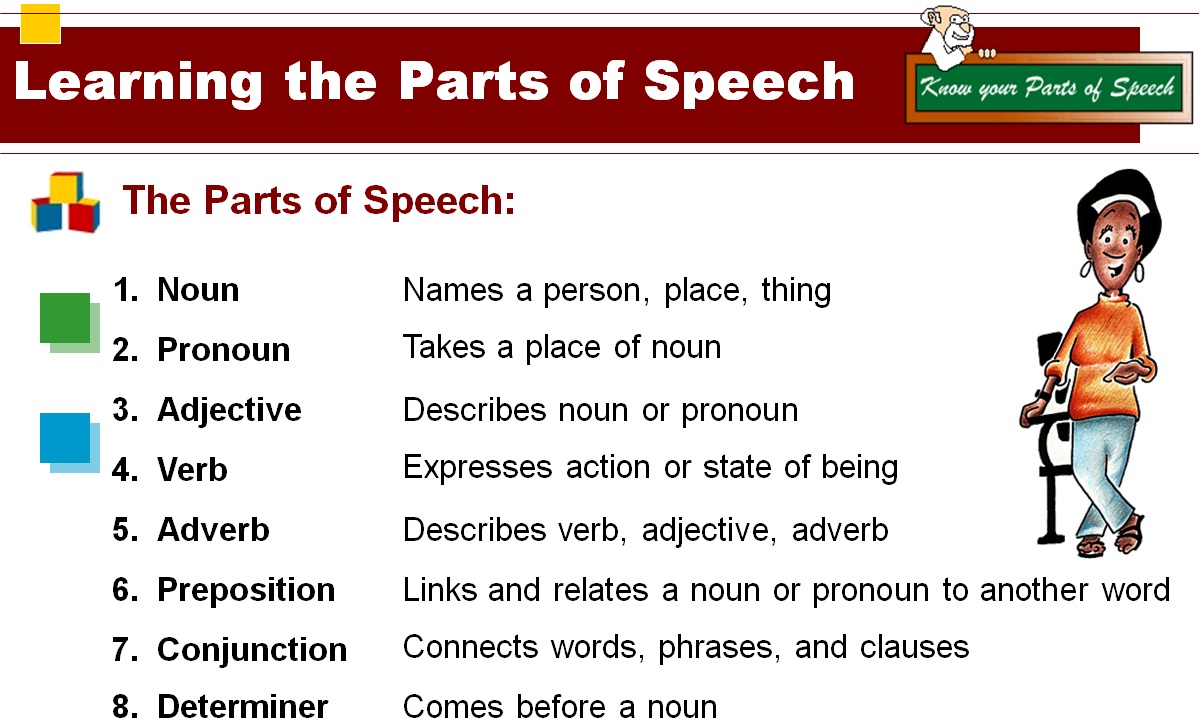 Determinersvs    Pronouns Determiners are followed by a noun.The manThis bookSome people Subject pronouns ( I , you , he , etc.) and possessive pronouns (mine, yours, his, etc.) cannot be determiners because they can never be followed by a noun.